Praha: Nové testovací centrum na covid-19 odbaví 180 lidí za hodinu. Bez rezervace a frontPRAHA, 8. DUBNA 2021 – Nové testovací centrum na covid-19 se otevřelo 28. března v Praze 11 ve zdravotnickém centru FYZIOklinika. Díky vlastní aplikaci pro rychlejší administraci sem může člověk přijít bez rezervace a po dvou minutách být hotov. Kapacity zdravotníků zvládají i nejvytíženější časy a firemní skupiny bez většího čekání.    Testovací centrum ve FYZIOklinice je v pořadí deváté odběrové místo v Praze 11. Pouze v této městské části žije kolem 77,5 tisíce obyvatel, v oblasti působí stovky firem s dalšími tisíci pracovníků a poptávka je vzhledem k vládním nařízením obrovská. „Myšlenku na zřízení testovacího centra v prostorách kliniky nám vnukli sami naši klienti. Jak jednotlivci, tak majitelé firem nebo živnostníci se na tuto možnost často ptali. Jednak kvůli blížící se povinnosti pravidelně testovat zaměstnance firem všech velikostí, tak později i v reakci na přetížená centra v lokalitě, kde se s narůstající povinností pro širší skupiny obyvatel tvořily dlouhé fronty,“ uvedl ředitel FYZIOkliniky Zdeněk Bílek.V ulici Machkova 1642/2 na Chodově se mohou lidé nechat testovat antigenními rychlotesty, které jsou pro české pojištence jednou za tři dny zdarma. Další možností je odběr PCR testů. „Už z prvních dní provozu vidíme, že spoluobčané mají zájem jak o testy odběrem ze slin, tak výtěrem z nosu. Proto nabízíme všechny varianty odběru vzorků,“ doplnil ředitel FYZIOkliniky, kde testování provádí zdravotničtí pracovníci v čele se zdravotními sestrami.Nové testovací centrum je otevřeno každý den od 8 do 17 hodin včetně víkendů a svátků. K návštěvě není třeba žádná on-line registrace, každý nově příchozí zde stráví maximálně pár minut. „Namísto zdlouhavé procedury se zápisy do státního registru využíváme k administraci vlastní námi vyvinutou aplikaci, která šetří čas zdravotníkům i testovaným. Jsme schopní flexibilně navyšovat kapacitu zdravotníků z řad naší kliniky, testovat více lidí najednou a zvládnout i 180 odběrů za hodinu. Díky tomu se u nás ani v nejvíc exponovaných časech ráno, v poledne a večer fronty netvoří. Každý testovaný ihned po testu dostane SMSku a e-mail s odkazem na výsledek svého testu nebo si jej může s sebou odnést na papíře česky i anglicky,“ popsal Zdeněk Bílek.Většinový podíl testovaných lidí tvoří pracovníci z firem. „Pro podnikatele zajišťujeme kompletní administrativu testování jejich zaměstnanců. Služba je v rámci testovacího centra zdarma, stačí nám pouze seznam pracovníků. Poté už sledujeme jejich docházku a generujeme výsledky testů sami. Majitelé firem mají o starost míň a službu hodnotí velmi vysoko. V poslední době evidujeme rostoucí počet poptávky na testování přímo ve firmách,“ potvrdil Zdeněk Bílek.KONTAKT PRO MÉDIA:Mgr. Eliška Crkovská_mediální konzultant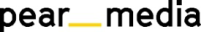 +420 605 218 549, eliska@pearmedia.czFYZIOklinika, www.FYZIOklinika.cz Je nestátní zdravotnické zařízení zaměřené na prevenci a léčbu bolestivých stavů pohybového aparátu. FYZIOklinika do české praxe uvedla nový koncept služeb FYZIOterapie All-Inclusive a FOKUS All-Inclusive – kombinaci dostupných metod, od ultrazvukové diagnostiky přes manuální fyzioterapii po využití radiálních nebo fokusovaných rázových vln, v rámci jedné komplexní návštěvy klienta. Označení „fyzioklinika" je registrovanou ochrannou známkou společnosti FYZIOklinika s. r. o.V oblasti fyzikální terapie je FYZIOklinika největším centrem pro léčbu rázovou vlnou v ČR a řadí se mezi největší pracoviště na světě. Aplikace této inovativní technologie zvyšuje efekt manuální fyzioterapie – je užitečným doplňkem při léčbě bolesti v léčebných programech a v případě planární rázové vlny dokonce umožňuje výrazné urychlení hojení ran. FYZIOklinika získala prestižní ocenění Firma roku 2017 v regionu Praha a umístila se na druhém místě v celostátní soutěži Ordinace roku 2017 v kategorii Rehabilitační ordinace. Ve stejném roce obsloužila v pražském centru přes 6000 návštěv. Spravuje největší databázi videonávodů na FYZIOcvičení v ČR, kterou neustále rozšiřuje a zveřejňuje na svém webu. V dubnu 2018 složila vedoucí fyzioterapeutka FYZIOkliniky Mgr. Iva Bílková, Cert. MDT, mezinárodní zkoušku na McKenzie Institute International a získala tak jako jedna z mála Čechů tuto akreditaci. 